		Соглашение		О принятии единообразных технических предписаний 
		для колесных транспортных средств, предметов оборудования 
		и частей, которые могут быть установлены и/или использованы
		на колесных транспортных средствах, и об условиях взаимного 
		признания официальных утверждений, выдаваемых на основе 			этих предписаний* (Пересмотр 2, включающий поправки, вступившие в силу 16 октября 1995 года)		Добавление 53 − Правила № 54		Пересмотр 3 − Поправка 2Дополнение 20 к первоначальному варианту Правил − Дата вступления в силу: 20 января 2016 года		Единообразные предписания, касающиеся официального 
		утверждения пневматических шин транспортных средств 
		неиндивидуального пользования и их прицеповДанный документ опубликован исключительно в информационных целях. Аутентичным и юридически обязательным текстом является документ ECE/TRANS/
WP.29/2015/66.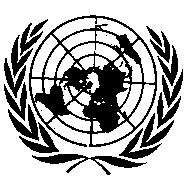 ОРГАНИЗАЦИЯ ОБЪЕДИНЕННЫХ НАЦИЙПункт 3.1.13 изменить следующим образом:«3.1.13	буквы "LT" перед обозначением размера шины либо буквы "C" или "LT" после маркировки диаметра обода, указанной в пункте 2.17.1.3, и, если это применимо, после обозначения шины, соответствующей конфигурации обода, указанной в пункте 2.17.1.4, или буквы "LT" после эксплуатационного описания».Приложение 5Раздел II, таблицу B изменить следующим образом:		«Таблица B
Шины для легких транспортных средств неиндивидуального пользования (широкопрофильные шины высокой проходимости)
Диагональные и радиальные	1 	Шины радиальной конструкции обозначаются при помощи буквы «R», проставляемой вместо знака «−» (например, 24x7.50 R 13LT).	2		Коэффициент «b» для расчета Dmax принимается равным 1,07.	3		Общая ширина профиля может превышать это значение не более чем на 7%.».Обозначение размера шины1 Код ширины 
измерительного обода Номинальный диаметр обода d (мм)Наружный диаметр D (мм)2Наружный диаметр D (мм)2Наружный диаметр D (мм)2Наружный диаметр D (мм)2Ширина 
профиля S (мм)3Ширина 
профиля S (мм)3Обозначение размера шины1 Код ширины 
измерительного обода Номинальный диаметр обода d (мм)НормальнаяНормальнаяЗимняяЗимняя9-15LT8,00381 744 744 755 755 254 254 10-15LT8,00381 773 773 783 783 264 264 11-15LT8,00381 777 777 788 788 279 279 24x7.50-13LT6,00330 597 597 604 604 191 191 27x8.50-14LT7,00356 674 674 680 680 218 218 28x8.50-15LT7,00381 699 699 705 705 218 218 29x9.50-15LT7,50381 724 724 731 731 240 240 30x9.50-15LT7,50381 750 750 756 756 240 240 31x10.50-15LT8,50381 775 775 781 781 268 268 31x11.50-15LT9,00381 775 775 781 781 290 290 31x12.50R15LT10,0038177577578178131831831x13.50-15LT11,00381 775 775 781 781 345 345 31x15.50-15LT12,00381 775 775 781 781 390 390 32x11.50-15LT9,00381 801 801 807 807 290 290 33x9.50R15LT7,5038182682683283224024033x10.50R15LT8,5038182682683283226826833x10.50R17LT8,5043282682683283226826833x10.50R18LT8,5045782682683283226826833x11.50R18LT9,0045782682683283229029033x12.50-15LT10,00381 826 826 832 832 318 318 33x12.50R17LT10,0043282682683283231831833x12.50R18LT10,0045782682683283231831833x12.50R20LT10,0050882682683283231831833x12.50R22LT10,0055982682683283231831833x13.50R15LT11,0038182682683283234534533x15.50R15LT12,0038182682683283239039034x10.50R17LT8,5043285185185885826826834x12.50R18LT10,0045785185185885831831835x12.50-15LT10,00381 877 877 883 883 318 318 35x12.50R17LT10,0043287787788388331831835x12.50R18LT10,0045787787788388331831835x12.50R20LT10,0050887787788388331831835x12.50R22LT10,0055987787788388331831835x13.50R15LT11,0038187787788388334534535x13.50R18LT11,0045787787788388334534535x13.50R20LT11,0050887787788388334534535x14.50R15LT12,0038187787788388337237236x13.50R18LT11,0045790290290890834534536x14.50R15LT12,0038190290290890837237236x14.50R17LT12,0043290290290890837237236x14.50R18LT12,0045790290290890837237236x15.50R15LT12,0038190290290890839039037x12.50-15LT10,00381 928 928 934 934 318 318 37x12.50R17LT10,0043292892893493431831837x12.50R18LT10,0045792892893493431831837x12.50R20LT10,0050892892893493431831837x12.50R22LT10,0055992892893493431831837x13.50R15LT11,0038192892893493434534537x13.50R17LT11,0043292892893493434534537x13.50R18LT11,0045792892893493434534537x13.50R20LT11,0050892892893493434534537x13.50R22LT11,0055992892893493434534537x13.50R24LT11,0061092892893493434534537x14.50-15LT12,00381 928 928 934 934 372 372 38x13.50R17LT11,0043295395395995934534538x13.50R20LT11,0050895395395995934534538x13.50R24LT11,0061095395395995934534538x14.50R17LT12,0043295395395995937237238x14.50R18LT12,0045795395395995937237238x14.50R20LT12,0050895395395995937237238x15.50R15LT12,0038195395395995939039038x15.50R17LT12,0043295395395995939039038x15.50R18LT12,0045795395395995939039038x15.50R20LT12,0050895395395995939039039x13.50R17LT11,0043297897898598534534540x13.50R17LT11,004321 0041 0041 0101 01034534540x13.50R20LT11,005081 0041 0041 0101 01034534540x14.50R17LT12,004321 0041 0041 0101 01037237240x14.50R18LT12,004571 0041 0041 0101 01037237240x14.50R20LT12,005081 0041 0041 0101 01037237240x15.50R20LT12,005081 0041 0041 0101 01039039040x15.50R22LT12,005591 0041 0041 0101 01039039040x15.50R24LT12,006101 0041 0041 0101 01039039042x14.50R17LT12,004321 0551 0551 0611 06137237242x14.50R20LT12,005081 0551 0551 0611 0613723728.00-16.5LT6,00419 720 720 720 730 2032038.75-16.5LT6,75419 748 748 748 759 222 222 9.50-16.5LT6,75419 776 776 776 787 241 241 10-16.5LT8,25419 762 762 762 773 264 264 12-16.5LT9,75419 818 818 818 831 307 307 30x9.50-16.5LT7,50419 750 761 761 761 761 240 31x10.50-16.5LT8,25419 775 787 787 787 787 266 33x12.50-16.5LT9,75419 826 838 838 838 838 315 35x12.50R16.5LT10,0041987788388388388331837x12.50-16.5LT9,75419 928 939 939 939 939 315 37x14.50-16.5LT11,25419928939939939939365